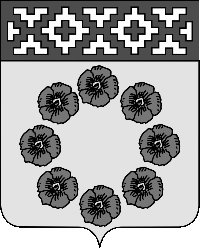 Администрация Пестяковского муниципального района Ивановской области 155650    р.п. Пестяки   ул. Ленина 4                      E-mail: rayadm01@mail.ru ; www.pestyaki.ru «    » мая 2021 г.     №                                                                                           Совет Пестяковского                                                                                              городского поселения                                                                                Ивановской области	Гоголеву А.В.Уважаемый Александр Валерьевич!Администрация Пестяковского муниципального района направляет Вам представление к проекту решения Совета Пестяковского городского поселения «О внесении изменений и дополнений в решение Совета Пестяковского городского поселения от 17.12.2020г. № 44 «О бюджете Пестяковского городского поселения на 2021 год и на плановый период 2022 и 2023 годов»В соответствии с Бюджетным кодексом Российской Федерации, Бюджетным процессом Пестяковского городского поселения от 24.03.2016г. № 67 внесены следующие изменения и дополнения. Доходы на 2021 год увеличены на 6 580 730,00 рублей, расходы на 2021 год увеличены на сумму 6 546 000,00 рублей. Дефицит уменьшился на сумму 34 730,00 руб. и составил       5 951 959,95 руб.Доходы        Постановлением Правительства Ивановской области №228-п от 13.05.2021г. «О распределение бюджетам муниципальных образований Ивановской области иных межбюджетных трансфертов на финансовое обеспечение дорожной деятельности на автомобильных дорогах общего пользования местного значения в 2021году» бюджету Пестяковского городского поселения предусмотрены средства в сумме 6 000 000,00 руб., постановлением Правительства Ивановской области № 184-п от 13.04.2021г. «О распределении субсидии бюджетам муниципальных образований Ивановской области на реализацию проектов развитий территорий муниципальных образований Ивановской области, основанных на местных инициативах (инициативных проектов), в 2021 году» бюджету Пестяковского городского поселения предусмотрены средства в сумме 525 000,00 рублей.     Налог на доходы физических лиц с доходов, полученных от осуществления деятельности физическими лицами, зарегистрированными в качестве индивидуальных предпринимателей, нотариусов, занимающейся частной практикой, адвокатов, учредившие адвокатские кабинеты и других лиц, занимающейся частной практикой в соответствии со статьей 227 Налогового кодекса РФ увеличен на 34 730,00 руб. в связи с перевыполнением плановых показателей.    Дополнительно поступили средства от денежных пожертвований, предоставляемых физическими лицами получателям средств бюджетов городских поселений в сумме 21 000 руб.Расходы.            Расходы на реализацию муниципальных программ на 2021 год увеличились на 6 546 000,00 рублей, в том числе за счет средств областного бюджета в сумме 6 525 000,00 руб.    1. Муниципальная программа «Комплексное развитие систем коммунальной инфраструктуры в Пестяковском городском поселении» увеличена на 6 000 000,00 рублей за счет средств областного бюджета по подпрограмме «Ремонт и содержание дорог общего пользования Пестяковского городского поселения».      Средства предусмотрены на ремонт участка автомобильной дороги по ул. Социалистическая в п. Пестяки в сумме 1 613 192,76 руб., ремонт участка автомобильной по ул. «Гагарина –Кладбище» в сумме 3 304 238,16 руб. и ремонт автомобильной дороги проезд к ОБУЗ «Пестяковская ЦРБ» в сумме 1 082 569,08 руб.     2. Муниципальная программа «Формирование современной городской среды на территории Пестяковского городского поселения» увеличена на 546 000,00 руб., по подпрограмме «Благоустройство муниципальных территорий в рамках поддержки местных инициатив».      На выполнение мероприятия «Реализация проектов развития территорий муниципальных образований Ивановской области, основанных на местных инициативах» за счет субсидии из областного бюджета в сумме 525 000,00руб.  и за счет средств граждан, поддержавших проект в сумме 21 000,00 руб. будет установлена спортивная площадка на стадионе п. Пестяки (территория, ограниченная  улицами Фурманова,  Северная, Стадионная).     3. Муниципальная программа «Развитие культуры на территории Пестяковского городского поселения» уменьшена на 10 200,00 руб. по подпрограмме «Организация и проведение культурно- массовых мероприятий на территории Пестяковского городского поселения». В связи с эпидемиологической обстановкой и запретом проведения мероприятий сложилась экономия по мероприятию «Организация и проведение культурно-массовых мероприятий», средства перераспределены на муниципальную программу «Обеспечение безопасности жизнедеятельности в Пестяковском городском поселении».  4. Муниципальная программа «Обеспечение безопасности жизнедеятельности в Пестяковском городском поселении» увеличена на 10 200 руб. по подпрограмме «Пожарная безопасность». Средства предусмотрены на замену датчиков и блока питания пожарной сигнализации вышедших из строя в результате грозы 15.05.2021г. в здании дома культуры Пестяковского городского поселения.     Представлять проект решения Совета Пестяковского городского поселения «О внесении изменений в бюджет Пестяковского городского поселения на 2021 год и на плановый период 2022 и 2023 годов» на заседании Совета будет исполняющий обязанности начальника Финансового отдела Тюрикова И.Е.Исполняющий обязанности ГлавыПестяковского муниципального района                                                                   Е.А. Железнова